 拓和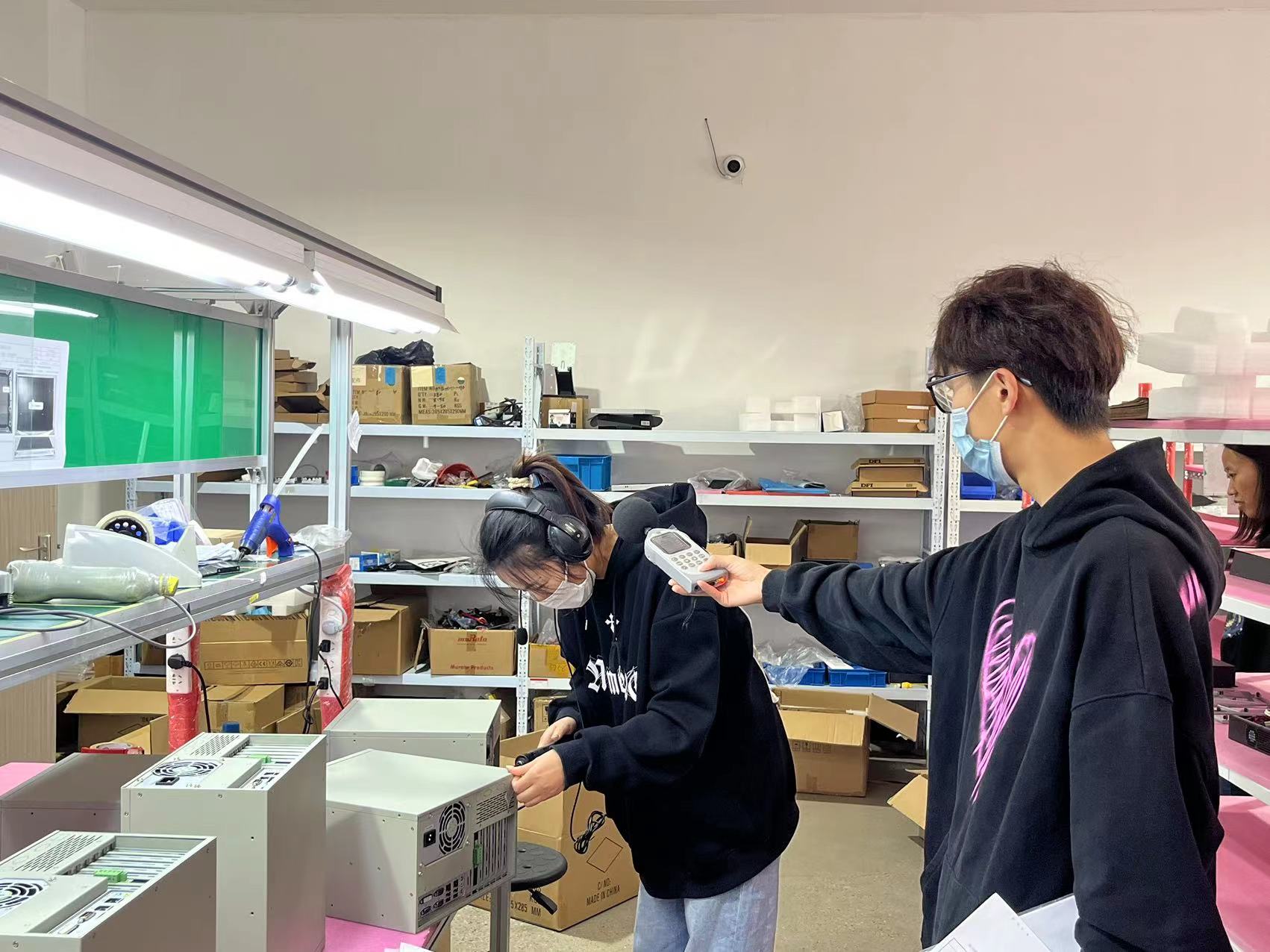 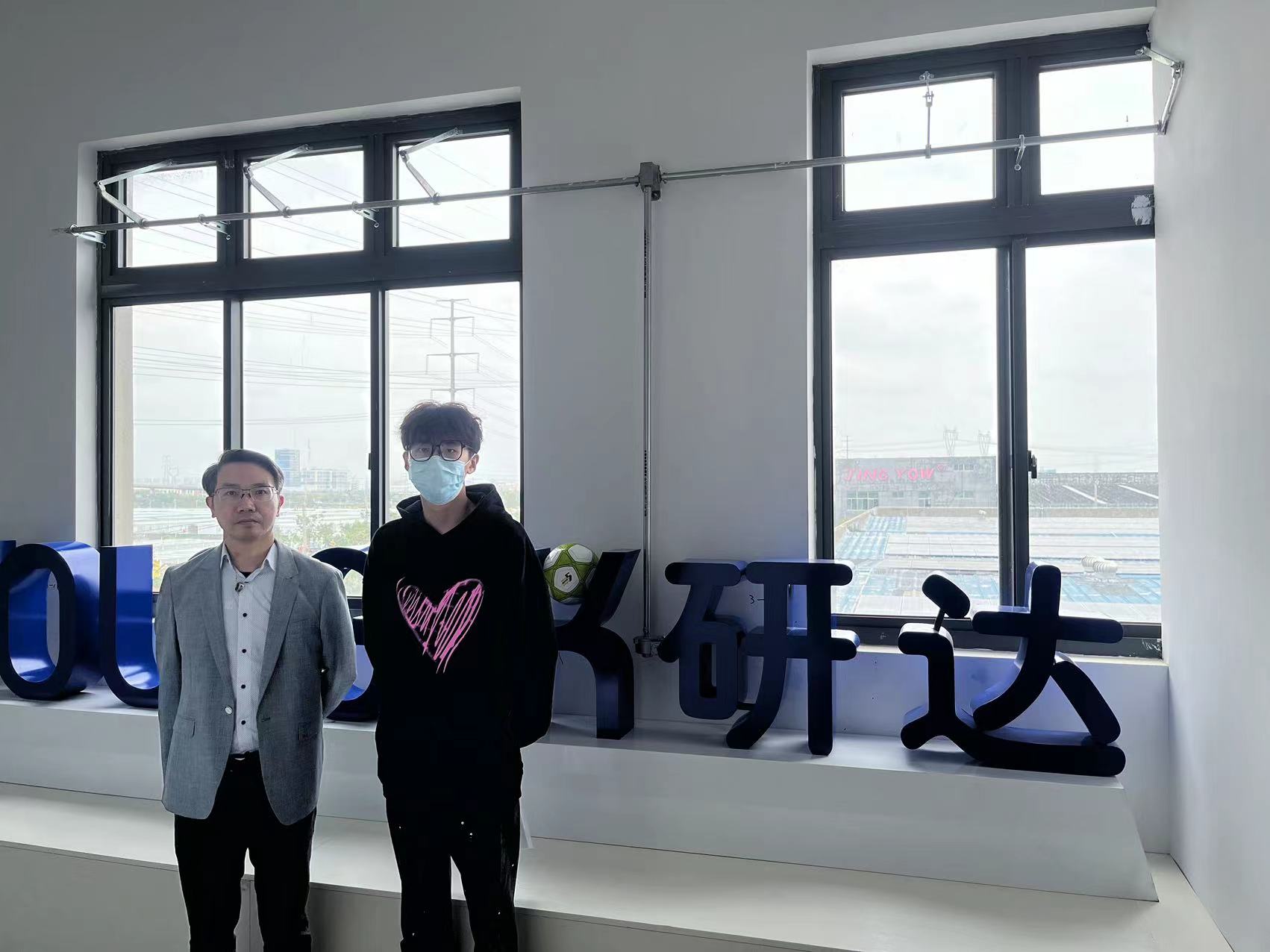 